Volcanoes and Earth’s Moving PlatesVolcano – a mountain built from the products of eruption with a central vent______________ - an opening in earth’s surface which molten rock is released______________ - molten rock that has extruded onto the Earth’s surface______________ - molten rock below the Earth’s surface Volcanoes can kill people, destroy property, and disrupt the _________________________. Lava and ______________________ flows can bury cities and towns in their paths. Sulfurous gases from volcanoes can create ________________________, which can kill organisms and pollute water. 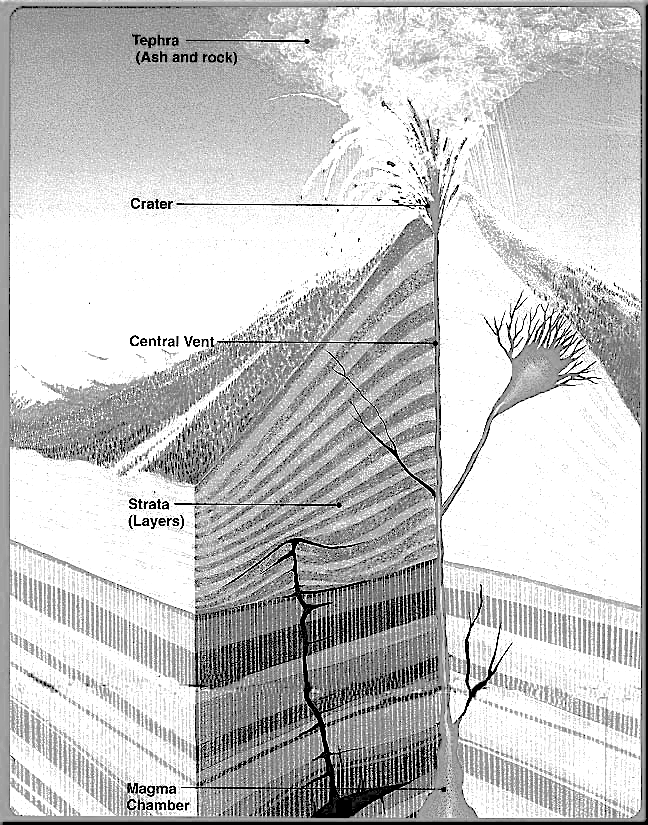 Parts of a Volcano___________________________ - open space that contains a large quantity of magma._______________ - circular depression at the top of the mound_______________ - pyroclastic debris cloud_____________________Forms when volcano stops eruptingMagma hardens in ventCone erodesExample: Devils Neck in WyomingWhere do Volcanoes form?At _____________________ BoundariesPlates are moving ____________, forming rifts.  Lava flows from these rifts and cools quickly by sea waterForms _____________ seafloor or can build up to form IslandsExample: Mid Atlantic RidgeAt _____________________ BoundariesPlates are moving together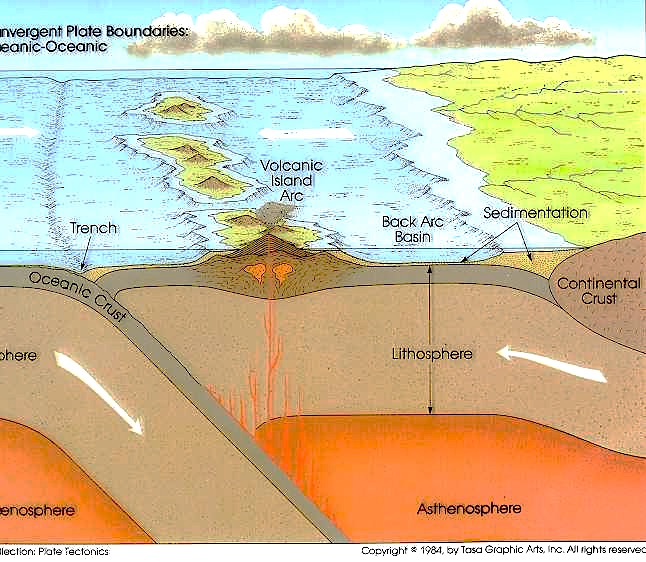 Magma forms when another plate subducts and melts Magma is forced ________________Tend to be more violentExample: ___________________________ chain of volcanoes over the Pacific ocean_________________________ are volcanic islands that form parallel to ocean trenches in subduction zones. At ______________________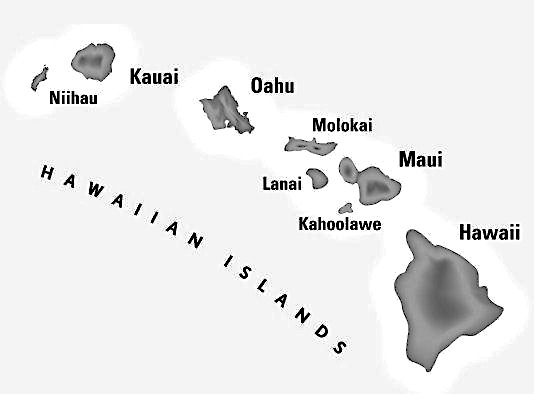 Not formed at plate boundariesSome areas between Earth’s mantle and core are usually hot Hot Rock at these areas is forced towards crustExample: Hawaiian IslandsWhy are Hawaiian Islands in a row? Types of VolcanoesThe amount of water vapor and other ____________________ present is one factor that determines whether a volcanic eruption will be quiet or explosive.Gases can be __________________ in magma by pressure surrounding magma and rock; eventually they will cause an explosive eruption. Magma at convergent plate boundaries can contain a lot of ______________ that can cause explosive eruptions. The _______________________ of magma is a second factor affecting the nature of a volcano’s eruption. Low-silica magma, called ___________________, is fluid and produces a quiet, non-explosive eruption. Pahoehoe lava runs down the side of a volcano.Aa lava is a stiff, slow moving lava.High-silica magma called granitic and intermediate silica magma called andesitic produce ______________________ eruptions. 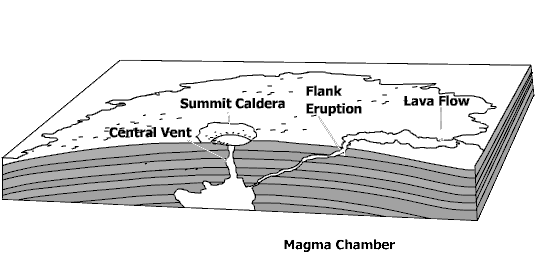 ______________________ VolcanoBroad Volcano with gently sloping slidesbuildup of layers of basaltic ___________Example: Hawaiian Islands ______________________ Volcano_____________ cone shaped volcanoes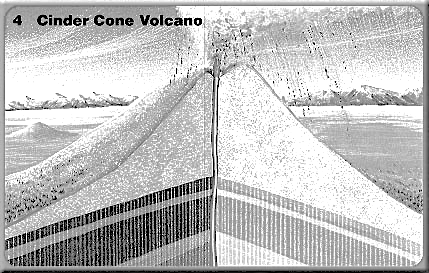 Forms from explosive lava that falls back to the _________________ and hardens______________________ Volcano 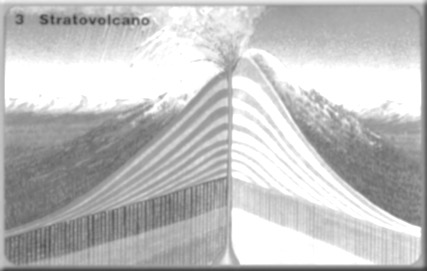 Also called stratovolcanoFound mostly at ____________________ boundariesMost explosiveSteep sides Igneous Rock Features Many intrusive igneous features form underground and are later exposed. Batholiths – rock bodies formed when magma bodies that are forced upward from inside Earth cool ________________ and solidify before reaching the surface _____________________--magma that hardens after being forced into a crack cutting across rock; sill-magma that hardens after being forces into a crack _______________________ to rock layersA ____________________________ forms when the cone is eroded away, leaving the solid igneous core._______________________-large depression formed when the top of a volcano collapses_______________________ and erosion wear down surface rock and expose igneous rock features. 